חוברת למדריך.השבט אחים גם יחד?!רפסודיה 2019מה תמצאו בחוברת ?רפסודיה 2019הרפסודיה היא מפעל חינוכי אשר מאורגן ומובל על ידי אגף חינוך בתנועה הקיבוצית ומתקיים כחלק מהתהליך השנתי אותו מובילים מדריכי הנוער.מפעל חינוכי - אירוע שיא ברצף השנתי, חלק מתהליך חינוכי המהווה תשתית עבודה. המפעל מחזק זהות ושייכות ומייצר חווית הצלחה אישית, קבוצתית, יישובית, אזורית ואגפית.המפעל החינוכי מחולק לשלושה חלקים אותם עוברים בני הנוער יחד עם המדריכים:התחלה- פעילות ההכנה בבית. אמצע- פעילות הרפסודיה עצמה.המשך- תהליך עיבוד הפעילות בבית לאחר הרפסודיה.הנושא המרכז של הרפסודיה השנה הוא- שבט אחים גם יחד?!"שבט אחים גם יחד ?!"נושא מרכז זה נבחר לאור התהליכים שחלים בחברה הישראלית בתקופה האחרונה, החשש מתוצאות תהליכים אלו לעתידה של החברה הישראלית ואמונה כי אנו מחויבים לעסוק בו באמצעות תהליכים חינוכיים ולעורר את מעורבות הנוער.מטרתו של נושא זה היא לגעת בנושאים הקשורים למגזרים והקבוצות השונות בחברה הישראלית. דרכו נבחן איפה אנחנו ממוקמים ביחס לשייכות ברמה- האישית, קבוצתית, יישובית, אזורית ומה באחריותנו לפעול למען חברה טובה יותר המכבדת את האחר. חוברת זו באה לתת מסגרת לתהליכים החינוכיים והנושא המרכז אשר יתקיימו ברפסודיה. לשירותכם תעמוד בנוסף חוברת בטיחות ובניה אשר תשלים את התהליך ובה תוכלו למצוא את מכלול הנושאים כולל לו"ז ותהליכים חינוכיים אשר עוסקים בבטיחות ובניית הרפסודה.בשם צוות הרפסודיה, אני מאחל לנו מפעל נעים ובטוח!אורי פלד נקשרכז מפעלים, אגף חינוך התנועה הקיבוציתלוח זמנים של הרפסודיהצוות רפסודיהתהליך מטרים לרפסודיהדברים שחובה לעשות בבית, לפני היציאה לרפסודיההמדריך ומנהל החינוך יסמנו לעצמם מטרות שרוצים להשיג מהתהליך ברפסודיה למען חוויה מיטבית לקבוצה ולפרט.המדריך ומנהל החינוך יסכמו את דרכי הפעולה בכל נושאי הנהלים והנורמות ואכיפתם.יש לערוך חלוקת תפקידים ומשימות מקדימה בבית. מומלץ להיעזר בסדנה מוצעת בחוברת המדריכים. יש לקיים פעילות הכנה אחת לפחות לחיבור לנושא הכללי ברמת הנושא: "שבט אחים גם יחד?!"  ( מוצעות בחוברת המדריכים)רצוי לערוך תרגול בישולי שדהקיבוצים שרוצים יכולים לקבל מפרש מראש ולקיים פעילות תוכן - "שבט אחים גם יחד?!"  ולהגיע עם המפרש מוכן. יש לקבל אישור מהראשראש לסקיצה.  לקבלת מפרש יש ליצור קשר עם רויטל רצוי לקיים מפגש הכרות מקדים לרפסודיה בין קיבוצים שמשלימים יחד רפסודה. במידה ולא מתאפשר – חובה להגיע להסכמות בטלפון. להוציא מכתב להורים אשר מסביר את הרציונל, הנהלים והנורמות. חובה למלא במחשב את דף "השבצק", לשלוח במייל לרויטל ולהדפיס בשני עותקים.  ניתן יהיה לבצע ששינויים בשבצ"ק בחוף – יש לשלוח לרויטל למייל את השבצק עד 3 ימים לפני היציאה לרפסודיהיש להעביר לרויטל במייל ולהביא מודפס אתכם את האישורים הנדרשים: גז, חשמל, רשימה שמית של העולים לרפסודה, אישור הורים כולל רגישויות בריאותיות ותרופות שנלקחות באופן קבוע.  מזמינים אתכם לראות בראשראש כתובת לשאלות, הבהרות והיערכות במהלך ההכנת מדריכים, בזמן ההיערכות בבית וברפסודיה עצמה.פרטים טכניים וארגוניים לזמן השהייה בחוף הרפסודיה:מרפאה – הגעה למרפאה עם מדריכ.ה בלבד ובלבוש מלא. במקרה חירום -הגעה מיידית ללא היסוס. בחוף יימצא כל העת רופא עם צוות של 4 חובשים. במהלך המשט- הורדת מפרש ועדכון החמ"ל על הצורך באיש רפואה.שעות רחצה ונהלים- רחצה אך ורק בשעות אור כאשר יש מציל בסוכת המציל. בשעות 7:00-18:00. העובר על הוראה זו לא יוכל להמשיך להשתתף ברפסודיה ויישלח לביתו.בישול – עמדת מנגל מרוכזת, בישול במחנה על כלב גז בלבד. אין להדליק מדורות.תקינות ציוד- יש להביא אישור לתקינות ציוד גז וחשמל.איסור על מערכות הגברה – מחנה הרפסודיה מתקיים בחוף חוקוק שהוא "חוף שקט" כל העובר על איסור זה צפוי לקנס על פי  החוק.מסיבה – השנה לא יתקיימו מסיבות בערב השני של הרפסודיה – חל איסור השמעת מוסיקה ועריכת מסיבותאבטחה - שמירה על החוף  בלילה בשער הכניסה, בחוף, ובמעבר לכרי דשא– איסור מעבר לכרי דשאקניות- אפשר לעשות הזמנות דרך הקיוסק.קרח- חלוקה פעמיים ביום לפי מפתח של 2 ק"ג לאדם ביום. החל מ-15:00 של יום הקליטה.אשפה - יש מכולות אשפה מסודרות בחוף.שירותים ומקלחות- יש שירותים במבנה בחוף ויתוגברו בשירותים כימיים.חניית רכבי ורכבי מנהלה- יש חנייה בתשלום בחוף. התשלום דרך אפלקציות או בכטיש אשראי. אין תשלום במזומן.הצעות לפעילות בנושא משימות קבוצתיות ברפסודיה פעילויות בהיערכות בבית או בזמן הרפסודיהפעילות 1: גיבוש מטרות קבוצתיות לרפסודיה (הכנה לרפסודיה או בזמן הרפסודיה)מטרות:עיצוב קבוצתי של מטרות החוויה הקבוצתית ברפסודיהניהול שיח על ההזדמנויות והאפשרויות שהרפסודיה מזמנתהארה: קיום הפעילות הוא מהותי להצלחת התהליך, מוגשת לכם הצעה, מוזמנים לפתח אותה או לפעול במתודה חלופית.מהלך:המדריך מפזר את המטרות במרכז המעגל. מסבירים שאלו מטרות אפשריות של הקבוצה לרפסודיה. עוברים יחד על המטרות ושואלים אם מישהו רוצה מטרה שלא כתובה.  כל חניך לוקח 3 אבנים וממקם על שלוש המטרות שלו לרפסודיה. הקבוצה צריכה לבחור שלוש מטרות מרכזיות לקבוצהעל הקבוצה לפרט באיזה כלים היא יכולה להגשים את המטרה שלה. מה יגרום לקבוצה להגשים את מטרותיה לרפסודיה? לדוגמא:חלוקת אחריות מראשלו"ז בנייהשיחת קבוצה בערבים שבה בודקים התקדמות לפי המטרותפעילויות כיפיות במהלך הבנייההמטרות:אוירה טובה ומפרגנתשנתגבש כקבוצהשיהיה אוכל טעיםשכולם יהיו שותפים לבנייהשיהיה צחוקיםלסיים מהר את הבנייה שכולם יהיו שותפים בתפעול וניקיון המחנהשנגיע ראשונים לחוף השנישתהיה חלוקה לא מגדרית לתפקידיםשנכיר אחד את השני טוב יותרשנדע לעבוד כקבוצהשהרפסודה לא תתפרקשניצור חברויות חדשות עם ישובים אחריםשננצח בטורנירשיהיה לי מקום בקבוצהלהיות במים כמה שיותראחרהפעילות עם קבוצת הנערים היא כלי בידי המדריך להזכיר לנערים לאורך כל הרפסודיה את מטרות הקבוצה שנקבעו על ידםפעילות 2: משימות ותפקידים בקבוצה (הכנה לרפסודיה או בזמן הרפסודיה)פעילות המיועדת לבני הנוער ברפסודיה:בערימת כרטיסיות רשומים המשימות והתפקידים. כל אחד מקבל כרטיס משימה או תפקידבמידה  ולא מעוניינים בכרטיס, מתחיל סחר חליפין כ 5 דקות. מי רוצה להתחלף? המדריך עושה סדר בבלגן ומפנה אל הקבוצה את השאלות הבאות לדיון: מי קבל כרטיס שהוא מעוניין בו? למה הוא מעוניין בו? האם הוא חושב שהתפקיד שקבל מתאים לו? האם מישהו בקבוצה מתאים לתפקיד יותר? מי קבל כרטיס שאינו מעוניין בו? למה הוא לא מעוניין? מה עושים בקבוצה עם תפקידים שאף אחד לא אוהב לעשות?האם יש תפקידים חשובים יותר וחשובים פחות?כמה חשוב לנו שכולם יקחו תפקידים? על מה שווה להתווכח על מה לא? האם יש קשר בין מה שקורה בקבוצה במהלך הבניה והעשייה החברתית הקבוצתית לבין מה שיקרה בשיט?    ד. על הקבוצה להגיע להסכמה על חלוקת התפקידיםכרטיסיות אחראי מחנהאחראי הכנת ארוחות צהרייםאחראי ארוחות בוקראחראי סידור עבודה חיסול ארוחות כולל שטיפת כליםאחראי בניהאחראי תוכן מפרשאחראי ביצוע צביעת מפרשאחראי מעגלי שיחאחראי אירוח / התארחות בין קבוצותאחראי קרחאחראי כדור עףאחראי מחנייםאחראי הקמת וסידור מחנהאחראי ארוחת ערב יום ראשוןאחראי ארוחות ערב יום שניאחראי מדורהאחראי ניקיון והיגיינהאחראי שתייהפעילות 3 בנושא תפקידים מגדריים בקבוצה( הכנה לרפסודיה או בזמן הרפסודיה)מטרות: בירור התפקידים שלוקחים על עצמם בנים/בנות בחברת הנעורים בכלל וברפסודיה בפרטלהבדיל בין מין – הבדלים ביולוגיים ומגדר – הבדלים חברתיים ותרבותיים ליצר אמירה קבוצתית ביחס לתפקידים מגדריים ברפסודיהמהלך:מחלקים את הקבוצה לבנים ובנות, על כל קבוצה לכתוב 3 ציטוטים אופייניים למין השני ברפסודיה. כל קבוצה מציגה באופן היתולי ודרמטי את משפטיה.דיון: מה הם התפקידים של הבנים ברפסודיה? של הבנות? ממה הדבר נובע? האם התפקידים מוכרים לכם גם בפעילויות אחרות של הקבוצה? היכן? כאן כדאי להסביר על ההבדל בין מין ומגדר – מין מתייחס לשונות הפיזיולוגית בין זכר ונקבה, ומגדר מתייחס לאופן בו החברה והתרבות מעצבים את תפקיד הגבר והאישההאם הדבר מייצר בעיות? מגביל? האם יש מישהו שהדבר מפריע לו? האם אנחנו רוצים לשנות את המצב? אם כן, מה ניתן לעשות בזמן הרפסודיה שנותר ובכלל?פעילות לקבוצה לקראת רפסודיה 2019 – "שבט אחים גם יחד"?!השמעת השיר "הנה מה טוב ומה נעים" מבנה מודולרי לבחירת המדריך, בהתאמה לקבוצה הספציפית - שבט אחים גם יחד בקבוצהשבט אחים גם יחד בקיבוץ שבט אחים גם יחד במדינהפתיחה : חלוקה לזוגות – שיחה אינטימית – על המקום בו לא היה "שבט אחים גם יחד"האם אתה זוכר מקרה שנחשפת לעוולה בחברה הישראלית- האם בחרת לעשות משהו לתיקון או להתייחס?אם במקרה לא....למה בחרת לא?האם היית בוחר אחרת היום?למה אנחנו בוחרים או לא בוחרים לעשות?למה אנשים בוחרים לקטלג או למיין? האם יש מקרים שיש פער בין התחושות לאופן בו אני בוחר לפעול?במליאה – מי שרוצה משתף מהחוויה ששיתף בשיחה הזוגית, הקבוצה -כל אחד כותב על פתק תכונה או דבר שמייחד אותו שהוא מביא לקבוצה שנתפס כדבר חיובי ותורם לקבוצה, ותכונה או דבר אחר שפחות מקובלים על הקבוצה והתנהלותה. בקבוצה: לבקש מהמשתתפים לשתף.במידה ונמנעים מלשתף בדברים הפחות מקובלים – לשאול מה הסיבות לכך אנחנו כפרטים בקבוצה נמנעים מלשתף בדברים שפחות מקובלים בקבוצה? על דברים חיוביים שנאמרים, שווה לשאול: האם שמתם לב, על כך ש...נער זה או אחר מביא תכונה חיובית זו? האם התייחסתם לכך בעבר? האם למדתם משהו עליכם כמקבלים ייחודיות של חבר בקבוצה? דברים לטובה, דברים לשיפור....קיבוץ - פעילות דיבייט- מדריכה בנעורים היא טראנסג'נדרית.תושבי הרחבה מנסים לשנות מסורות קיבוציותמדריך ערבי בחברת הנעוריםחשוב לחגוג בקבוץ את הקריסמס לצד חנוכהמערכת חינוך שאינה כוללת בתכנית העבודה פעילות למען האוכלוסייה הוותיקה בקיבוץ.אכילת חמץ בפסח מראה על פתיחות וחופש מדתצריך להיות בית כנסת בכל קיבוץאי ילודההמדינה - ספירה קבוצתית עד 20 – כששניים אומרים יחד את אותו המספר המדריך שואל את הקבוצה שאלה.*  יש לתת אפשרות לכמה נערים לענות ולהתבטא לאחר תשובתם של הנפסלים.האם היית שותף לאחת המחאות החברתיות שהיו במדינה שתקופה האחרונה ( אתיופים, נכים, תושבי הדרום...)גייסת סכום כסף באמצעות "גיוס המונים"- לאיזו אוכלוסייה בחברה הישראלית היית מסייע.מהי התחושה שלכם כשאתם שומעים בחדשות על המצב הבטחוני בדרום . איזו אוכלוסייה בחברה הישראלית איני מכיר כלל? ולמה?איזו אוכלוסייה (שונה ממך) אני מכיר בצורה הטובה ביותר ? ולמה?כיצד ה"שכן" מהעיר/הכפר היה מאפיין אותנו ( הקיבוצניקים/מושבניקים)?לקשר ליחידה של בעלי תפקידים בקבוצה___________________________________________________________________פעילות הכרות עם נושא הרפסודיה:  "שבט אחים גם יחד"?!מטרות: הכרות הנושא המרכז לרפסודיה, בדגש על עשייה חברתיתחשיבה משותפת על אפשרויות הפעולה העולות מתוך הסוגיות החברתיות המוצגות, ומחשבה איך ניתן לתת להם ביטוי במהלך הרפסודיהרושמים על בריסטול שמש אסוציאציות  למשפט "שבט אחים גם יחד?"  מכוונים את הדיון לערכים או לפעולות שיכולות לעלות מהמשפט.הערה למנחה: חשוב לדייק את השאלה ולכוון למקום שקורא לפעולה ומסתכל על הדברים ברמת המהות. נסו לאסוף מהתשובות של המדריכים /חניכים את המקומות שהם אינם טכניים. האם יש עוד אופציות שהמשפט מעלה בכם, שהוא מעבר לטכני? האם אתם מרגישים שיש במשפט הזה קריאה לצאת לפעולה? "מוזיאון בעיות" מפזרים במרכז המעגל כותרות המתייחסות לכל מיני בעיות חברתיות. הבעיות נעות על הציר שבין המעגל הקרוב (פרט) למעגל הרחב (חברה).כל משתתפ/ת מקבל/ת שני סטים של מדבקות וצריך להדביק מתחת לתמונה מדבקה צהובה המסמלת אכפת לי או מדבקה אדומה המסמלת לא אכפת לי. (את תוצאות הבחירה חשוב שתהיה פה באמת בחינה אישית. תגידו למשתתפים לבחור לפי מה שבאמת מפריע להם ומזיז להם את הקישקע (לאו דווקא משהו שהם היו עושים מעשה אקטיבי בשביל לשנות אותו)מרכזים את הכותרות במרכז המעגל על ציר, מהכותרות שזכו לאכפתיות גבוהה ועד אלו שזכו לאכפתיות נמוכהעורכים דיון עם המשתתפים ומנסים להגדיר יחד מה מעורר אצלנו אכפתיות ורגישות.מהן הכותרות שזכו להכי הרבה מדבקות? מדוע דווקא הן? מה הן הכותרות שלא קיבלו בכלל מדבקות- למה לא? האם אכפת לי יותר כשהבעיה יכולה לפגוע גם בי?האם פחות אכפת לי ממעגלים רחוקים?האם אכפת לי יותר ממה שאני יכול להשפיע עליו?האם זה מפריע לי שיש פיצול בחברה הישראלית?האם המצב יכול להיות שונה?האם יש לי אמירה אחרת מול המציאות הזאת?פעילות לקראת ציור מפרש בנושא הרפסודיה: "שבט אחים גם יחד"?!מטרות:ליצור חיבור לנושא הרפסודיה: להבהיר את הכללים ביחס לציור מפרשלייצר את ציור המפרש כחוויה קבוצתית של בחירה בתוכןהארה: קיום הפעילות הוא מהותי להצלחת התהליך, מוגשת לכם הצעה, מוזמנים לפתח אותה או לפעול במתודה חלופית.מהלך:מסכים לא מסכים. המדריך מחלק את הקבוצה לשתיים. חלק אחד צריך תמיד להסכים עם המשפט שהמדריך אומר וחלק שני צריך להתנגד לכל אמירה, גם אם דעתם האישית סותרת את משימתם. שינוי חברתי וצמצום פערים בחברה הישראלית בידי בני הנוערכל מסיים יב חייב לתרום למדינה באמצעות הצבא, השירות הלאומי או התנדבות אחרתאנחנו כבני נוער חייבים  להשקיע קודם בעצמנו ובלימודים שלנואין לנו מספיק זמן לעשות דברים למען החברה להורים שלנו שגדלו במדינה צעירה היה הרבה יותר מה להשפיע ולעשות בחברהאין לנו סיכוי להשפיע או לשנות בחברה הישראלית בגלל שהכל משחק בפוליטיקהאנו מאמינים שבידינו לשנות, אם רק נבחר ונתמידמי שעושה למען החברה הוא פראייר.החברה הישראלית משוסעת ומפולגתצריך לקבל חלקים שונים ממני בחברהאין לנו מדינה אחרת לחיות בה ולכן צריך לדעת לחיות לצד כולםדיון:בחירת התוכן למפרש:המדריך מסביר: המפרש יוצר רושם ויזואלי מאד חזק. זו הזדמנות בשבילכם לחשוב כקבוצה על מסר שהיינו רוצים להעביר הלאה לסביבה. זו הזדמנות להעביר מסר רציני. לא יאושרו מפרשים שאין להם קשר לנושא.מה חשוב לכם בהקשר של: "שבט אחים גם יחד" והייתם רוצים להביע מסר לגביו באמצעות המפרש? זה יכול להיות משפט שמבטא משהו שאתם אוהבים או גאים בו  וזה יכול להיות גם משהו מחאתי שמצביע על משהו שהייתם רוצים לשנות. מתכננים את המפרש: משפט ועיצוב ומאשרים אצל צוות הרפסודיה.....עוד פעילות הכנה לקראת ציור על מפרשמטרה: קרוב בני הנוער לנושא המוביל ברפסודיה והעמקה בומשלוש מי יודע.ת? מחלקים את הקבוצה לשלשות. כל שלישיה לוקחת נושא/תחום אחד שחושבת שצריך לחולל בו שינוי במדינה לצמצום הפערים, מחפשת עליו באינטרנט 3 נתונים מעניינים . ממידע זה היא מרכיבה שאלות בנות 3 תשובות – שרק אחת מהן נכונה.דוגמא: האם חלו שינויים בין פריפריה ומרכז בעשרים השנה האחרונות? הפערים גדלוהפערים הצטמצמוהפערים לא השתנומתכנסים למעגל, כל קבוצה מציגה לשאר הקבוצות את השאלות שלה. עורכים טבלת ניקוד ומכריזים בסוף על הקבוצה "הכי ידענית" הקבוצה בוחרת יחד, תחום בו לדעתה חשוב להשפיע, להיות פרואקטיביים. ומנסה לחשוב מה חשוב שיקרה בתחום, מה חשוב לטובת "שבט אחים גם יחד! למדריך – יתכן כי ברפסודיה יהיו הנערים מוכנים לייצר משפט למפרש שמתייחס לתחום האחרון, או לתחומים אחרים, המביעים עמדה בנושא.  המדריך מבקש מהנערים לקחת כרטיסיה של משהו שהם רוצים ליישם בחיים שלהם, משהו שהם רוצים ומוכנים לקחת עליו אחריות:לקרוא עיתונים/חדשות באינטרנטלשמוע /לראות חדשותלהתנדבלדבר על מה שהיה פה עם אחריםלצאת לשנת שירותללכת למכינה קדם צבאיתלהתגייס לצה"ללהפגיןלהתעניין יותר במציאות החברתיתלהכיר יותר טוב אנשים אחרים ממנילשים לב איפה יש פערים כלכליים חברתיים גם בביה"ס שלילפעול לצמצום הפערים בישראללתת צדקהלתרום כסףלכתוב על מה שעברנו בסמינר בעיתון בי"סלכתוב בלוג/ בפייסבוק על מה שהיה בסמינר שגם אחרים ידעולשים לב אם אני יכול לעזור למישהו בסביבה הקרובה שליקראו את השיר, וכל אחד יבחר שורה שהכי תיחרט לו בזיכרון, ובסוף הקראת השיר יספר לקבוצה איזו שורה בחר ומדוע אהבת חינם וריבוי שלוםברל כצנלסון פרסם ב- 1934 מאמר זועם על מחנה קיץ שנעשה בתשעה באב... אופס... קצת כמו הרפסודיה.. לא?!בואו נקרא יחד ואולי סוף סוף נדע למה חשוב להיפגש כחבורה דווקא סביב המועד של תשעה באב..אז הנה אנחנו בונות ובונים ממש ככה את העם שלנו. #ברל-in your face וזה מה שהוא כתב (גם קצת עלינו):"שמעתי כי אחת מהסתדרויות הנוער קבעה את יציאת חבריה למחנה קיץ באותו לילה שבו מבכה ישראל את חורבנו, את שעבודו ואת מרי גלותו. אין להעלות על הדעת כי מישהו עשה זאת במתכוון. אין להעלות על הדעת כי מדריכי נוער חלוצי, המחנכים אותו ל"חיי הגשמה", כלומר, למאמצי שחרור מן הגלות ותיקון הנגעים והמומים שחלו בנו בעקבות החורבן – אין להעלות על הדעת כי הם עשו זאת מתוך ידיעה מה הם עושים. אולם אי-ידיעה זו כשהיא לעצמה היא המעוררת מחשבות נוגות על רמתם התרבותית ועל ערך פעולתם החינוכית של כמה ממדריכי הנוער."ברל כצנלסון, "חורבן ותלישות", עיתון דבר, י' באב תרצ"ד 1934.נו תגידו, מה רמתכן/ם החינוכית? והתרבותית?  האם ברל צודק או טועה?###למה בכלל לציין את תשעה (ט') באב?ט' באב הוא יום צום ואבל לאומי לזכר חורבן בית המקדש וירושלים. תשעה באב נקבע במסורת היהודית כיום זיכרון לחורבן הכפול - לחורבן בית המקדש הראשון ולחורבן בית המקדש השני. הבית הראשון נחרב ונשרף בידי נבוכדנצר מלך בבל בחודש אב בשנת 586 לפני הספירה. עליו נאמר כי נחרב בגלל עבודה זרה, גילוי עריות, ושפיכות דמים שהיו בו. בית המקדש השני נחרב והועלה באש בידי המצביא הרומאי טיטוס בחודש אב בשנת 70 לספירה. עליו נאמר כי נחרב מפני שהייתה בו שנאת חינם.אז בואו נדבר על שנאת חינם. בעצם – בואו נדבר על אהבה ונקרא לה ריבוי שלום.               בואו נדבר על כך שריבוי דעות הוא דבר טוב שיכול וראוי שיוביל לאהבה ושלום בין אנשים.מצורף בלינק השיר "שווים" האזינו לו:על מה השיר מדבר בכלל? איך אפשר להיות גם שונים וגם אותו הדבר?"...אתה תהיה לי נחל ואני לך ימים..." נחל, ים, ימה- כולם מקורות מים.  אבל מה מיוחד בכל אחד מהם? מה במיוחד שלהם דומה למיוחד שבנו, בני האדם? כעת צפו גם בקליפ המצורף- ובו שפת הסימנים וענו בזוגות: איזו תנועה לכדה את תשומת הלב?    2. איזו הפתיעה?      3. מה היית עושה אחרת?איך האופן השונה (אחד מהשנייה) בו סימנתם/ן את השיר מרחיב את הבנת השיר? השיר שווים- הקליפ הרשמי                             שווים-בשפת סימנים ללמידה  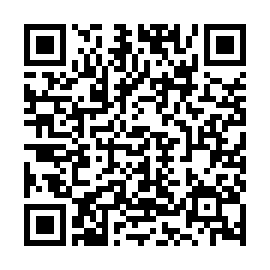 הרב קוק כתב: יש טועים שחושבים שהשלום העולמי לא יבנה כי אם על ידי צביון אחד בדעות ותכונות [שלכולם תהיה דעה אחת] ... ובאמת אינו כן, כי השלום האמיתי אי אפשר שיבוא לעולם כי אם דווקא על ידי הערך של ריבוי השלום. הריבוי של השלום הוא, שיתראו כל הצדדים וכל השיטות, ויתבררו איך כולם יש להם מקום, כל אחד לפי ערכו, מקומו ועניינו.ואדרבה, גם העניינים הנראים כמיותרים או כסותרים [מחלוקות], יראו כשמתגלה אמת החכמה לכל צדדיה, שרק על ידי קיבוץ כל החלקים וכל הפרטים וכל הדעות הנראות שונות ... דווקא על ידם יראה אור האמת והצדק [ככל שיהיו יותר דעות ומחלוקות כך יהיה שלום מלא יותר].אברהם יצחק הכהן קוק, עולת ראיה, כרך א' עמ' של-שלא* מה דעתכן/ם על מה שהרב קוק אומר? האם באמת ריבוי דעות ומחלוקות דווקא מביא שלום? איזה סוג של שלום?* תנו דוגמא למצב בו דעות שונות הצליחו לקדם משהו או לפתור בעיה או להרחיב את היריעה באופן מסוים. ####נחשו: מי כתב/ה את הקטע הבא??? ומתי???מתי לעזאזל מישהו בממשלה הזאת ישדר לציבור שישראל היא מדינת כלל אזרחיה. וכל בני האדם נולדו שווים. וגם הערבים רחמנא ליצלן הם בני אדם. וגם הדרוזים. וגם ההומואים אגב והלסביות. וגם...שוק...השמאלנים. (התשובה בסוף החלק הזה...)###* מה דעתכם/ן? מסכימות/ים? * האם לכל הקבוצות האלו יש בכלל ייצוג בחברה שלנו? האם הן נפגשות ביניהן? מייצרות דיאלוג?מצורף שיר שנכתב על ידי המשוררת אוה קילפי:אֲנִי מְחַבֶּבֶת אֲנָשִׁים שֶׁדַּעְתָּם פְּתוּחָה.אֲנָשִׁים הַמְּסֻגָּלִים לוֹמַר: מָה?בֶּאֱמֶת? בְּחַיַּיִךְ. מַמָּשׁ לֹא יָדַעְתִּי.זֶה בִּכְלָל לֹא עָלָה עַל דַּעְתִּי.דַּעַת פְּתוּחָה הִיא יוֹתֵר מֵחָכְמָה,יוֹתֵר מִלִּהְיוֹת צוֹדְקִים,יוֹתֵר מֵ"אֲנִי הֲרֵי אָמַרְתִּי"וּמִ"יָּדַעְתִּי אֶת זֶה כְּבָר בִּשְׁנַת..."אוה קילפי, "הפרפר חוצה את הכביש" (מפינית: רמי סערי), הוצאת 'כרמל', 2006. מה הכוונה, לדעתך, לביטוי:  "אנשים שדעתם פתוחה"? איך זה יכול להשפיע על השיחה? האם יש בזה ריבוי שלום או דווקא הימנעות מקונפליקט? מתי לך יוצא להגיע למפגש בדעה פתוחה ומה זה נותן לך?	 ###לסיכום הדיון, נשאל את עצמנו:* האם יש בחברה שלנו אנשים או קבוצות שהן/ם שונים/ות או אחרים/ות?* תנו דוגמאות לסיטואציות בהן אפשרתם/ן- או לא אפשרתם/ן לשונה להרגיש חלק, או להביע את עצמו/ה?	* מה ניתן לעשות כדי לייצר דיאלוג אמיתי בין הקבוצות?  האם אנחנו יכולים/ות להשפיע? ****הכותבת המפתיעה: רותם סלע, אינסטגרם, מרץ 2019. שיחות סיכום יום:מטרות:הזדמנות לראות ולשמוע את כל הקבוצה ולדעת שכולם בסדר.במה לקבוצה לבחון את התנהלותה במשך היום על פי קריטריונים שונים: חלוקת תפקידים, בטיחות, יחסים, מגדר וכו'. הפקת לקחים וקביעת מטרות להתנהלות טובה יותר בהמשך.מהלך:בסוף היום המדריך יאסוף את כלל הקבוצה לישיבה במעגל של כשעה. השיחה יכולה להתנהל בסבב או בשיחה פתוחה.חשוב לשים לב שלכל הנערות והנערים יש מקום לביטוי בשיחה (סבב הוא כלי טוב לקבוצות שבהן יש אנשים שלא מדברים בקביעות). מוצעות בהמשך שאלות לעזר בנושאים השונים:שאלות על חלוקת התפקידים בקבוצה:בחנו יחד עם הקבוצה את אופן חלוקת התפקידים בקבוצה - האם התקיימה "חלוקה" אוטומטית?האם יש בקבוצה תפקידים קבועיםמה הוביל אותי למשימה...הניסיון שצברתי, הסקרנות, האתגר, כי אין ברירה..כי ידעתי שאצליח...איזו משימה רציתי לעשות ולא העזתי…האם ניתנה הזדמנות לעשות תפקידים שלא משויכים למגדר שלי?האם יש מישהו בקבוצה שרצה לקחת תפקיד מסוים ולא עשה זאת בגלל שאי אפשר/ לא נוח/                                      לא מקובל מבחינה מגדרית?לנסות ולראות האם היו סיטואציות במהלך היום המעלות את הסוגיה המגדרית, לתת דוגמאות ולהציף שאלות בקבוצה? כאשר השאלה המרכזית היא – למה? והאם האפשר או רצוי אחרת?שאלות על יחסים בקבוצה:האם כולם שותפים במשימות?האם יש התחשבות בבקשות של כל אחד…מי עושה את המשימות הפחות "פופולריות"?האם נוצרה מחלוקת במהלך הבנייה? איך ומי פתר אותה?האם אפשר לזהות תפקידים "לא פורמאליים"שאלות מנחות לקראת בחירת נושא על המפרש:מי קובע  מה יהיה על המפרש? צוות או כל הקבוצה?מה המסר שחשוב לנו להעביר?האם המסר מכבד אותנו? האם הוא ביקורתי? שיפוטי? מתריס? האם מה שהקבוצות האחרות בוחרות משפיע עלינו?האם נצמדנו להנחיות או שעשינו מה שבא לנו…האם היה תכנון מדויק או עבודה ספונטנית?_______________________________________________________הצעה לפעילות סיכום לרפסודיהמטרות:התבוננות על התהליך שהקבוצה עברה ברפסודיההתבוננות על התהליך האישי שכל פרט עבר ברפסודיהחשיבה להמשך: מה היינו רוצים לקחת לפעילות היומיומית מהחוויה?מהלך:יושבים במעגל כל הקבוצה.במרכז שמים ופלים. על כל ופל מדבקה עם מילה שמתארת משהו שתרם לקבוצה. כל נער/ה מסתכל על מי שיושב מימינו, ניגש למרכז ובוחר ופל שמתאר את מה שמי שמימינו תרם לקבוצה.בסבב כל אחד אומר: איך היה לומה בהתנהלות הקבוצה הוא היה רוצה לקחת להמשך הפעילות ביישוב מעניק לזה שמימינו את הופל עם המילה ומנמק.מילים להדבקה על הוופלים:  אותנטיות, תקשורת, הזדמנויות, יושר,  מסרות, מנהיגות, נקודת מבט, חדשנות, ביחד, אינטימיות, נתינה, תשוקה, איזון, הצלחה, שלמות, אמונה, אינטואיציה בחירה, ייעוד, עשייה, הרגלים, יוזמה, מטרה, סיכון, מיקוד, התמדה, פתרונות, דרך, התחלה, ערנות, תוצאות, פשוט להיות, למידה, שמחה, עצירה, בהירות, ביטחון , סליחה,  השתקפות, תודה, חופש, אהבה,   יצירתיותהצעות לפעילות וסיכום אישי, קבוצתי ומערכתי לאחר הרפסודיה ערב חוויות לקהילהתחרות תליית מפרש בין הקיבוצים שלקחו חלק ברפסודיהסיכום של המדריך את חווית הרפסודיה עבור הקבוצה שלו ברמת- מועצה, הצוות, מנהל חינוך, קבוצה, פרט, הוריםטיפול באירועים חריגים במידה והיו- משמעת, מצבי לחץ, בריאות, בעיות חברתיות בין בני הנועריום סיכום שלנו?מה עושים עם התכנים שעלו סביב הנושא המרכז? איך משלבים אותם בתכנית החינוכית המערכתית?האם השגנו את המטרות שהצבנו לעצמנו?האם המפרש משקף אמירה או שהשתמשנו בו רק כדי לחצות את הכנרת? בד או דגל?צוות תיעוד שייקבע מלכתחילהאיך הנושא המרכז מתקשר לתחנות בחיים של בני הנוער בנקודת הזמן הנוכחית? מד"צים, מסע לפולין, מיונים לשנת שירות, מיונים לצבא ולקראת שירות, גרעין נח"ל למה? ואיך?נהלים ונורמת התנהלות למדריכיםהרפסודיה הינה מפעל חינוכי ולכן במידה ומדריך או הצוות המלווה הבוגר יפר את האמון הבסיסי עם צוות הרפסודיה ויעבור על הנהלים והנורמות בעצמו או לא ייקח חלק פעיל באכיפתם על חניכיו יביא הדבר להפסקת פעילותה של קבוצתו במפעל. יש חשיבות רבה לשמירה של המדריך על בריאותו האישית. קבוצה לא תוכל לצאת להפלגה ללא מדריך/ מפקד רפסודה רלוונטיים שהיו בהכנה.דרכי אכיפה:הבהרה של הנוהל מול המדריכים בהכנההעבודה במשך המפעל היא מול המדריכיםפעם ראשונה שיחה של הראש ראש למדריך ועדכון מנהל החינוך, אזהרה לגבי יציאה לשייט. פעם שנייה שיחה של מנהל הרפסודיה עם המדריך ומנהל החינוך על יציאה למשט.בזמן הבניה חל איסור להיות יחפים רצוי עם נעלים סגורות.בזמן הבניה חובה להיות לבושים גם בחלק עליון חולצה עם שרוול וכובע.כל פניה לצוות של מדריך היא בלבוש מלא ולא יחפים כולל הגעה לשיחות.נהלי ונורמות התנהלות לחניכים ולמדריכיםהרפסודיה הינה פעילות של התק"צ. כל פעילות של התק"צ  מוגדרת כפעילות חינוכית בכל מהלך השהות באירוע. ככזו, האחריות על החניכים, ביטחונם, הבטיחות שמוענקת להם והחוויה החינוכית שלהם הם חלק בלתי נפרד מהפעילות עצמה.יש להישמע למדריכים ולאנשי הצוות.מומלץ לחבוש כובע כל הזמן מעלות השמש ועד שקיעתה (6:00-18:00).מומלץ ללכת בביגוד מתאים: נעליים סגורות, חולצה (ולא גופיה).בזמן הבניה חל איסור להיות יחפים, רצוי עם נעלים סגורות. חל איסור לנעול כפכפים.בזמן הבניה חובה להיות לבושים גם בחלק עליון חולצה עם שרוול.האירוע הוא מהלך שעוברים יחד כקבוצה, אין להינתק מהקבוצה ללא אישור המדריך.תנאי להשתתפות באירוע היא השתתפות מלאה בלו"ז האירוע.אין לנהוג באלימות מילולית.אין לגנוב.אין לעשות מעשי קונדס.אין לנהוג בוונדליזם מכל סוג שהוא.אין לעשן נרגילה.חל איסור מוחלט על: רחצה בחוף לא מוכרז, שימוש בסמים, שתיית אלכוהול, הטרדות מיניות, אלימות פיזית. כל העובר על נוהל זה יורחק מידית מהרפסודיה.יש לשמור על חוקי מדינת ישראל- מעבר על חוקים אלו יגרור הרחקה מידית ויישקל דיווח למשטרה.אי שמירה על הכללים תהווה עילה להפסקת הפעילות של החניכ.ה או של הקבוצה כולה.תאריך: _______________שם החניכ.ה: __________________			חתימה: _______________שם ההורה המאשר: ________________			חתימה: ________________שם המדריכ.ה אשר יוצא.ת לפעילות: _____________	חתימה: ________________הנוהל: חולצות עם שרוול בבנייה. נורמה: הסתובבות במחנה בחולצות עם שרוול.נוהל: לא מסתובבים יחפים. דף להארות, דגשים והערותשיהיה בהצלחה ובהנאה !!!!תוכןעמודהרפסודיה - רציונל3לוז הכנת מדריכים4לוז רפסודיה5צוות הרפסודיה6דברים שכדאי/ חובה לעשות בבית לפני היציאה לרפסודיה7פרטים טכניים ואירגוניים לזמן השהייה בחוף הרפסודיה8משימו קבוצתיות ברפסודיה – ניתן לקיים אותן כהיערכות בבית או במהלך הרפסודיה9-20גיבוש מטרות קבוצתיות לרפסודיה9משימות ותפקידים בקבוצה10תפקידים מגדריים בקבוצה11" שבט אחים גם יחד?!" פעילות לקראת הרפסודיה12-13" שבט אחים גם יחד?!" – פעילות היכרות עם הנושא המרכז13-17פעילויות לקראת ציור המפרש בנושא המרכז: " שבט אחים גם יחד?!"18-20אהבת חינם וריבוי שלום - למה חשוב להיפגש כחבורה דווקא סביב המועד של תשעה באב21-23שיחת סיכום יום – במהלך הרפסודיה24הצעה לפעילות סיכום יום25הצעה לפעילות סיכום אישי, קבוצתי ומערכתי – לאחר הרפסודיה26נהלים ונורמות התנהגות למדריכים27נהלים ונורמות התנהלות למדריכים וחניכים27דף הארות, דגשים והערות – שחשוב לזכור אחרי ההכנה!28יום ראשון יום שני יום שלישי 08:30כניסת צוותים טכניים לפריקהחלוקת ציוד ותחילת בנייהארוחת בוקרארוחת בוקר10:00הרשמה/ הגעת קבוצות/ התמקמותיש אפשרות להגיע עד 13:00 לאחר ארוחת צהריםבניהבניה שלב ג': תרנים ותרגול תפקידים בשיט11:00הרשמה/ הגעת קבוצות/ התמקמותיש אפשרות להגיע עד 13:00 לאחר ארוחת צהריםבניהמעגל קבוצתי לסיום13:00הרשמה/ הגעת קבוצות/ התמקמותיש אפשרות להגיע עד 13:00 לאחר ארוחת צהריםתהליך אישור מפרש. סיוםפירוק מחנה וניקיונות שיחת תפקידים בשיט 12:00ארוחת צהריםהכנת ארוחת צהריםשיחת ראשים14:00שיחת ראשיםפתיחה כללית, ותדריך להמשך.ארוחת צהריםתדריך בטיחות על הרפסודה בקו המיםיציאה למשט16:00שיחת פתיחה בקבוצות/ פעילויות חינוכיות / אישור ציור מפרשהמשך בניה ועיצוב מפרש לכל מי שעדיין לא סיים להגיע עד סיום שלב ב'. פעילויות חינוכיות וחווייתיות במתחם החינוכישיחת פתיחה בקבוצות/ פעילויות חינוכיות / אישור ציור מפרשהמשך בניה ועיצוב מפרש לכל מי שעדיין לא סיים להגיע עד סיום שלב ב'. פעילויות חינוכיות וחווייתיות במתחם החינוכימשט17:00שיחת מפקדים עם יוסיהכנת ארוחת ערב ביקור מנהלי חינוך המשך בניה ועיצוב מפרש לכל מי שעדיין לא סיים להגיע עד סיום שלב ב'. פעילויות חינוכיות וחווייתיות במתחם החינוכימשט18:00שיחה של מנהלי חינוך עם צוות שבילים על תפקיד המנהל במפעלים החינוכייםשיחת ראשיםנחיתה בחוף דוגל:פירוק רפסודה,שיחת סיכום בקבוצות19:00ארוחת ערבהפסקת בנייה והתחלת טורניריםנחיתה בחוף דוגל:פירוק רפסודה,שיחת סיכום בקבוצות20:00 20:3020:00 ריכוז הקבוצה למעגל שיח20:30 מעגלי שיח: מפגש עם דמויות- בנושא- "שבט אחים גם יחד?!"שיחת ראשים – בתום מעגלי השיחארוחת ערבסיכום יום קבוצתי / גמרים של הטורנירים                                    שיחת ראשים – בתום הטורניריםשם פרטישם משפחהתפקיד טלפוןאורי פלד נקשרכז מפעלים ומנהל רפסודיה0538268090דביברא"סראשת אגף חינוך –                מעגלי שיח, אירוח ודוברות0522755323גיאגרסולרכז טכני0507659399לירז ברנדראש ראש/ רכז מחזור 10522232303רזברודראש ראש/ רכז מחזור 20546635571רוןויצנרראש ראש/ רכז מחזור 30545637634גליגרוסראש ראש0507579204עפריבשןראש ראשית0526235066דותןאקטינסראשראש053-9309511דגןקרןראשראש0542401154עופררימוןאחראי טורנירים/ מלווה חוף נחיתה0525013060רויטלנאמןהרשמה0544899744רינהלבנוןמעגלי שיח0522743111נעהשחר פיצרהרשמת קבוצות בהגעה וחוף נחיתה0505791269נוקיגולדפישרקליטה/ אירוח דוברים0522751575מרב ניבאחראית מרפאה מחזור 1 ו30504588994עדי רמותאחראית מרפאה מחזור 20549798458כל ילד שלישי רעבסוגיית הפליטיםאלימות בבתי הספרהסכסוך הישראלי פלסטיניטרור חקלאיבריונות ברשתגזענות כלפי אתיופיםאלימות נגד קשישיםהתעללות בבעליחייםתרבות האונסזכויות להט"ביםנגישות לבעלי מוגבלויותהחברה מפוצלת לשבטיםהחברה הישראלית משוסעתשיח אלים ברשתות החברתיות סביב ימין ושמאלאזרחי מדינה שחיים תחת איום טיליםהעדר תחב"צ בשבתחוק הלאום